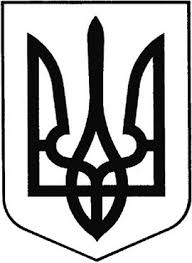 ГРEБІНКІВСЬКА СEЛИЩНА РАДАБілоцeрківського району Київської областіВИКОНАВЧИЙ КОМІТЕТР О З П О Р Я Д Ж E Н Н Явід 30 грудня 2022 року               смт Гребінки                      № 194-ОДПро надання дозволу на передачу матеріальних цінностейКеруючись ст. 42, 59 Закону України «Про місцеве самоврядування в Україні», відповідно до Закону України «Про правовий режим воєнного стану», Закону України «Про основи національного спротиву», Указу Президента України від 17 травня 2022 року № 341/2022 «Про продовження строку дії воєнного стану в Україні», Програми територіальної оборони Гребінківської селищної територіальної громади на 2022 рік, враховуючи клопотання командира Добровольчого формування №1 Гребінківської селищної територіальної громади  Миколи Миколайовича ПУНЬКА від 19.10.2022 р. №03/279 щодо забезпечення основного складу Добровольчого формування №1 Гребінківської селищної територіальної громади зимовим форменим одягом ЗОБОВ’ЯЗУЮ:Надати дозвіл на передачу матеріальних цінностей у вигляді зимового форменого одягу для основного складу  Добровольчого формування №1 Гребінківської селищної територіальної громади, а саме: куртка зимова «піксель» - 61 шт.штани зимові «піксель» - 21 шт.Начальнику відділу економічного розвитку, житлово-комунального господарства, капітального будівництва та інфраструктури              РУДЕНКУ Василю Миколайовичу передати матеріальні цінності у вигляді зимового форменого одягу, згідно акту прийому-передачі.Контроль за виконанням даного розпорядження залишаю за собою.Селищний голова						Роман ЗАСУХА